Intergraded KingsnakeLampropeltis getula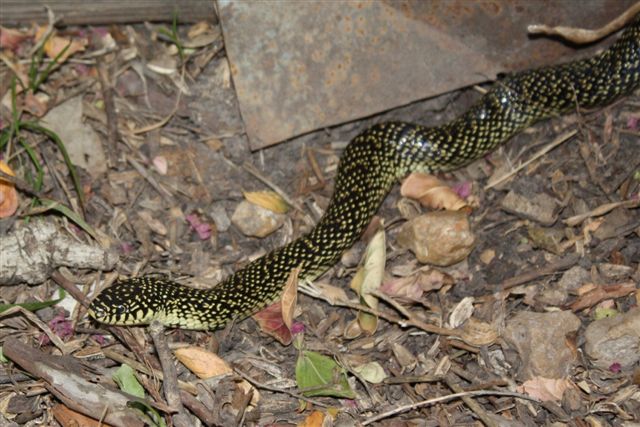 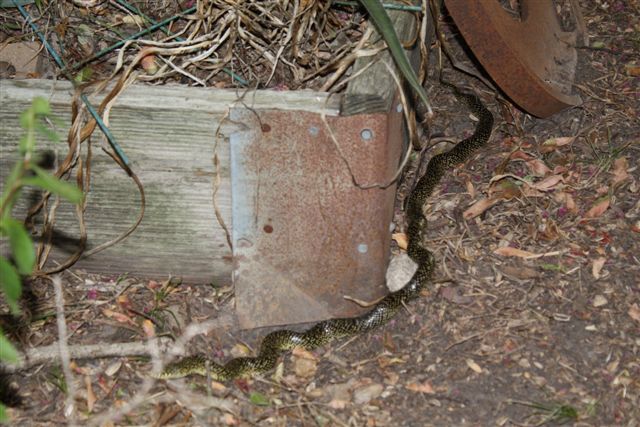 Photo by Katherine Bedrich                                                                                   Photo by Katherine BedrichThe Intergraded Kingsnake (Lampropeltis Getula, Holbrooki X spendida) is the result of the overlapping ranges of two subspecies of Lampropeltis Getula,  the Desert King Snake and the Speckled King Snake in central Texas.DESCRIPTIONBlack body with orange or yellow speckling that forms a chain or blotch pattern on its backStout body of uniform thickness for the entire lengthAverage length is 3 to 4 feetLIFE CYCLEOviparous; females lay up to several dozen eggs from June to AugustEggs hatch after two to two-and-a-half months of incubationBreeding takes place from May to late June (after a 2 to 3 month period of cooler weather)BEHAVIORUsually docile; a popular pet snake.When threatened, they will shake their tails like a rattlesnake.Also musk or defecate or bite when threatened.Diurnal, except during the hottest weatherHABITATOpen areas preferred, especially grasslandAlso oak woodland, abandoned farms, sand, riparian zonesFOODOther snakes, including venomous snakesAmphibians, turtle eggs lizards, small mammals (which they kill by constriction)SOURCEShttp://en.wikipedia.org/wiki/Lampropeltis_getula#Common_names http://www.austinreptileservice.net/blotches.html http://en.wikipedia.org/wiki/Lampropeltis_getula_holbrooki http://www.kingsnake.com/king/getula/ggetula.html Texas Snakes; a Field Guide, James R. Dixon and John E. Werler, UT Press, Austin, 2005, pp. 168-171.